2019 年度福州市科学技术局部门预算2第一部分  部门概况一、部门主要职责福州市科学技术局部门的主要职责是： （ 一）贯彻执行国家、省 有关科学技术发展的法律法规和政策； 起草并组织实施有关科技工作 的地方性法规、规章和政策。（ 二）编制全市中长期科技发展规划和年度计划并组织实施，提 出全市科技发展布局和优先领域，组织实施应用研究、开发研究、软 科学研究等科技计划，负责统筹协调公益性技术研究及关键技术、共 性技术研究，牵头组织经济社会发展领域的技术攻关。（ 三） 负责推进全市科技创新体系建设，会同有关部门编制全市 创新体系建设规划，拟订促进知识创新、技术创新建设的政策措施并 组织实施。推进科技基地条件平台、科研基地、重点产业创新平台与 创新基础建设和科技资源共享。（ 四） 拟订全市政策引导类科技计划并组织实施； 组织相关新产 品、新技术、新工艺研发项目的确认； 会同有关部门拟订全市高新技 术发展与产业化政策，指导高新技术产业化及应用技术的开发与推  广； 指导全市高新技术产业开发区和科技园区建设。（ 五）拟订并组织实施全市科技促进农村和社会发展的政策措 施，促进以改善民生为重点的农村建设和社会建设。（ 六） 拟订科技成果管理政策并组织实施，指导科技成果转化工 作； 会同有关部门拟订全市产学研结合的相关政策，组织相关重大科 技成果应用示范，推动企业自主创新能力建设。（七） 提出全市科技体制改革的政策和措施建议，牵头组织推进 科技体制改革工作。（八） 负责本部门预算中的科学技术经费预决算及经费使用的监 督管理，会同有关部门提出科技资源合理配置的政策和措施建议，优化科技资源配置。（九） 负责全市科学技术奖评审的组织工作； 会同有关部门拟订 科技人才队伍建设规划，提出相关政策建议。（十） 拟订全市科普规划和政策，指导全市科普工作； 拟订促进 技术市场、科技中介组织发展政策； 拟订科技保密管理办法； 负责相 关科技评估、科技统计及与科技相关的知识产权保护等工作； 推进民 营科技工作； 承担福州市国防动员委员会科技动员办公室的日常工  作。（十一）组织拟订对外科技合作与交流的政策措施，负责对外及 对港澳台地区的科技合作与交流，组织实施对外及对港澳台地区的科 技合作的项目； 负责全市有关科技外事工作。（十二）承办市委、市政府交办的其他事项。二、部门预算单位构成从预算单位构成看，福州市科学技术局部门包括机关行政处室 9个； 所属独立核算事业单位 2 个，即福州市科技情报研究所（市生产 力促进中心） 、福州高新技术产业创业服务中心。此外，福州市知识 产权中心、福州市防震减灾中心（包括福州数字地震台网中心） 1 个行政关系不隶属市科技局的单位，其预算挂在市科技局。其中： 列入 2019 年部门预算编制范围的单位详细情况见下表:三、部门主要工作任务2019 年，福州市科学技术局部门主要任务是： 贯彻王宁书记在市 委经济工作会议上的讲话精神，传达尤猛军市长对 2019 年经济工作 具体部署。 围绕上述任务，重点抓好以下工作：（ 一）是认真贯彻市委、市政府的决策部署。持续提振精气神，全 面纵深落实省委、市委《坚持高质量发展落实赶超的实施意见》 、省 政府《关于进一步推进创新驱动发展七条措施的通知》 ，以及省、市 已出台一系列的创新发展政策，继续完善以企业为主体、市场为导向、产学研深度融合的创新体系。按照市委、市政府提出的“保先、提质、 补短”的要求，加快推进我市创新型城市建设步伐。（ 二）是明确工作目标。全力以赴，确保科技创新主要指标位居 全省前列，其中： 全社会研究与试验发展（R&D）经费投入总量保持 全省第一，增速不低于全省平均水平； 省级以上高新技术企业达 1300 家； 继续保持科技创新创业人才数量全省领先水平。 同时，选派省、 市级科技特派员超过 600 人，实现省、市级科技特派员乡镇全覆盖。（ 三） 是精准抓好重点工作。实施三个计划，包括： R&D 投入稳 增计划、高新技术企业倍增计划、科技人才培育计划； 提升四项工作， 包括： 着力提升创新主体研发水平、着力提升创新平台建设水平、着 力提升“双创”工作水平、着力提升自创区建设水平； 实现三个突破， 包括： 在乡村振兴和科技特派员工作上求突破，在科技金融结合和科 技服务工作上求突破，在科技成果转移转化工作上求突破； 抓好市委、 市政府部署的专项工作，包括： 落实民营企业挂钩联系制度，项目招 商， 以及数字中国建设峰会等重点工作。（ 四） 是加强党对经济工作的领导。党组和党员干部要提高政治 站位，进一步增强 “四个意识”、坚定 “四个自信”，进一步转变作 风，强化担当。领导班子带头学习，带头落实，坚持一线作为，以上 率下，带动全局的干部以饱满的热情投入到学习工作中。第二部分  2019年度部门预算表一、收支预算总表部 门 收 支 预 算 总 表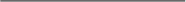 单位名称： 福州市科学技术局                                               单位： 万元单位名称：收入预算总表部  门福州市科学技术局收  入  预  算  总  表单位： 万元(保留两位小数）三、支出预算总表部  门单位名称： 福州市科学技术局支  出  预  算  总  表单位： 万元(保留两位小数）四、财政拨款收支预算总表部 门 财 政 拨 款 收 支 预 算 总 表单位名称： 福州市科学技术局                                                单位： 万元五、一般公共预算拨款支出预算表部 门 一 般 公 共 预 算 拨 款 支 出 预 算 表单位名称： 福州市科学技术局                              单位： 万元（保留两位小数）六、政府性基金拨款支出预算表部 门 政 府 性 基 金 拨 款单位名称： 福州市科学技术局支 出 预 算 表单位： 万元（保留两位小数）本单位 2019 年度没有使用政府性基金预算拨款安排的支出 七、一般公共预算支出经济分类情况表部门一般公共预算支出经济分类情况表单位名称： 福州市科学技术局                                                单位： 万元八、一般公共预算基本支出经济分类情况表部门一般公共预算基本支出经济分类情况表单位名称： 福州市科学技术局                                                       单位： 万元17九、一般公共预算“三公”经费支出预算表部门一般公共预算“三公”经费支出预算表单位名称： 福州市科学技术局                                     单位： 万元第三部分  2019年度部门预算情况说明一、预算收支总体情况按照综合预算的原则，部门所有收入和支出均纳入部门预算管 理。2019 年,福州市科学技术局部门收入预算为 29351.17 万元，比上 年增加 6364.18 万元，主要原因是 “科技奖励”比去年新增 4500 万 元，另新增“科技特派员专项经费”1200 万元。其中： 一般公共预算 拨款 29350.21 万元，基金预算财政拨款 0 万元,财政专户拨款 0 万元, 单位经营服务收入 0.96 万元,单位结余结转资金 0 万元，其他收入 0 万元，上级补助收入 0 万元，附属单位上缴收入 0 万元。相应安排支 出预算 29351.17 万元， 比上年增加 6364.18 万元，其中： 人员支出1790.61 万元，对个人和家庭补助支出 359.4 万元，公用支出 235.22 万元，项目支出 26965.94 万元。二、一般公共预算拨款支出情况2019 年度一般公共预算拨款支出 29350.21 万元， 比上年增加 7159.72 万元，主要原因是“科技奖励”比去年新增 4500 万元，另新 增 “科技特派员专项经费”1200 万元，主要支出项目(按项级科目分 类统计)包括：（ 一）行政运行（知识产权事务）（ 2011401）252.22 万元。主 要用于福州市知识产权中心人员支出、对个人及家庭补助支出、公用 支出。（ 二）专利试点和产业化推进（ 2011406）3841 万元。主要用于 福州市知识产权中心项目支出，如： 国家知识产权示范城市工作经费、 国家知识产权技术（福建） 展示交易中心运行维护经费、专利实施与 产业化推进、专利资助与奖励配套等支出。（ 三）专利执法（ 2011407）16.5 万元。主要用于福州市知识产 权中心知识产权行政执法经费。（ 四）知识产权宏观管理（ 2011409）6 万元。主要用于福州市知 识产权中心知识产权宣传经费、知识产权培训经费。（ 五）行政运行（科技技术管理事务）（ 2060101）551.67 万元。 主要用于福州市科技局本级人员支出、对个人及家庭补助支出、公用支出。（六） 一般行政管理事务（科技技术管理事务）（ 2060102）281.5 万元。主要用于福州市科技局本级科技发展、合作与交流、市科技计划项目信息管理系统运行、办公楼租金、办公楼物业、科技特派员联 席会议办公室工作经费、科技计划项目监督、管理经费等专项业务性 支出。（ 七）机构运行（应用研究）（ 2060301）416.52 万元。主要用 于福州市科学技术情报研究所人员支出、对个人及家庭补助支出、公 用支出。（八） 社会公益研究（ 2060302）80.8 万元。主要用于福州市科 学技术情报研究所大楼消控维保、知识产权信息公共服务中心、科技 信息网建设、维护及平台建设、国家级示范生产力中心服务管理及生 产力促进协会管理、科技下乡、摄像、摄影、科技宣传、创新基金申 报管理服务、农村科技信息化网络管理服务、信息中心大楼管理、安 全设施、维护、水电分摊等管理费用、购置科技图书、资料、数据库、 情报网会议交流、ISO9000 年审等专项业务性支出。（九）应用技术研究与开发（ 2060402）600 万元。主要用于福州 市科技局本级社会发展、中小企业创新资金-工业扶持等项目。（十）产业技术研究与开发（ 2060403）2000 万元。主要用于福 州市科技局本级重大、产业化及配套等项目（福厦泉自创区专项资 金） 。（十一）科技成果转化与扩散（ 2060404）1000 万元。主要用于 福州市科技局本级市校合作项目、重大科技成果购买补助等项目。（十二）其他技术研究与开发（ 2060499）8000 万元。主要用于 福州市科技局本级企业研发经费投入分段补助（福厦泉自创区专项资 金） 。22（十三）机构运行（科技条件与服务）（ 2060501）712.34 万元。 主要用于福州市高新技术产业创业服务中心人员支出、对个人及家庭 补助支出、公用支出，以及海峡工业设计创意园管理维护费、金山科 技孵化器管理维护费等专项业务性项目。（十四）科技奖励（ 2069901）9000 万元。主要用于福州市科技  局本级双创专项资金（福厦泉自创区专项资金） 、企业研发经费分段  补助（福厦泉自创区专项资金）、科技奖励（福厦泉自创区专项资金） 等科技奖励。（十五）其他科学技术支出（ 2069999）1200 万元。主要用于福 州市科技局本级科技特派员专项经费。（十六）归 口管理的行政单位离退休（ 2080501）80.98 万元。主 要用于福州市科技局本级与福州市防震减灾中心离休人员工资、离退 休公用经费及对个人及家庭补助支出。（十七）事业单位离退休（ 2080502）13.68 万元。主要用于福州 市科学技术情报研究所离退休公用经费及对个人及家庭补助支出。（十八） 机关事业单位基本养老保险缴费支出（ 2080505）31.86 万元。主要用于福州市科学技术局部门在职人员单位负担基本养老保 险金。（十九）机关事业单位职业年金缴费支出（ 2080506）70.25 万元。 主要用于福州市科学技术局部门在职人员单位负担职业年金。（ 二十）住房公积金（ 2210201）142.53 万元。主要用于市科学 技术局部门在职人员住房公积金。（ 二十一）提租补贴（ 2210202）42.53 万元。主要用于市科学技23术局部门在职人员提租补贴。（ 二十二）购房补贴（ 2210203）82.13 万元。主要用于市科学技 术局部门在职人员购房补贴。（ 二十三）行政运行（地震事务）（ 2240501）251.63 万元。主 要用于福州市防震减灾中心人员支出、对个人及家庭补助支出、公用 支出。（ 二十四）一般行政管理事务（地震事务）（ 2240502）37.48 万元。主要用于福州市防震减灾中心动物宏观点补贴费、应急指挥中 心运行及系统维护经费、地震科普宣传经费、流体数据接收费及光纤 费、网站运行费、地震信息处理及应急救援避难场所维护费等专项业 务性支出。（ 二十五）地震检测（ 2240504）21.6 万元。主要用于福州市防 震减灾中心地下流体观测及运行维护费、监测台站运行维护费等专项 业务性支出。（ 二十六）地震应急救援（ 2240507）57.06 万元。主要用于福州 市防震减灾中心地震灾害紧急救援队运行维护费。（ 二十七）防震减灾信息管理（ 2240509）344 万元。主要用于福 州市防震减灾中心地震应急与救援社区安全工作（含监测项目） 等项 目支出。（ 二十八） 地震事业机构（ 2240550）73.73 万元。主要用于福州 数字地震台网中心人员支出、对个人及家庭补助支出、公用支出。三、政府性基金预算拨款支出情况24本单位 2019 年度没有使用政府性基金预算拨款安排的支出”。四、财政拨款预算基本支出情况2019 年度财政拨款基本支出 2385.23 万元，其中：（ 一）人员经费 2150.01 万元，主要包括： 基本工资、津贴补贴、 奖金、绩效工资、机关事业单位基本养老保险缴费、职业年金缴费、 其他社会保障缴费、其他工资福利支出、离休费、退休费、抚恤金、 生活补助、医疗费、奖励金、住房公积金、提租补贴、购房补贴、物 业服务补贴、其他对个人和家庭的补助支出等。（ 二）公用经费 235.22 万元，主要包括： 办公费、 印刷费、咨 询费、手续费、水费、电费、邮电费、物业管理费、差旅费、因公出 国（境） 费用、维修（护） 费、租赁费、会议费、培训费、公务接待 费、专用材料费、劳务费、委托业务费、工会经费、福利费、公务用 车运行维护费、其他交通费用、税金及附加费用、其他商品和服务支 出、办公设备购置、专用设备购置、信息网络及软件购置更新、其他 资本性支出等。五、一般公共预算“三公”经费支出情况（ 一）因公出国（境） 经费2019 年预算安排 6.14 万元。主要用于科技合作与交流。与上 年持平。（ 二）公务接待费2019 年预算安排 15.67 万元。主要用于其他省份及福州地区以外 的科技部门进行科技交流等方面的接待活动。与上年相比支出下降 1.69%，主要原因是:严格按照中央八项规定要求，厉行勤俭节约。（ 三）公务用车购置及运行费2019 年预算安排 40.87 万元，其中： 公车运行费 40.87 万元， 公车购置费 0 万元。与上年相比支出增长 2.43%，主要原因是:2019 年科技发展性项目预算经费增长，相应业务性工作预算经费也增长。六、预算绩效目标情况(一）绩效目标设置情况2019 年福州市科学技术局部门共设置绩效目标 12 个，涉及财政 拨款资金 26001.06 万元。（ 二）绩效目标表及说明财政支出项目绩效目标表财 政 支 出 项 目 绩 效 目 标 表单位名称： 福州市科学技术局                                                                 单位： 万元303132343536七、其他重要事项说明（ 一）机关运行经费2019 年福州市科学技术局部门（含实行公务员管理的事业单位） 一般公共预算拨款安排的机关运行经费支出 144.85 万元，比 2018 年 减少 1.84 万元，主要原因是严格按照中央八项规定要求，厉行勤俭 节约。（ 二）政府采购情况2019 年福州市科学技术局部门政府采购预算总额 766.46 万元， 其中： 政府购买服务项目采购预算额 31 万元。（ 三）国有资产占用使用情况截止 2018 年底，福州市科学技术局部门本级及所属的预算单位 共有车辆 7 辆，其中： 一般公务用车 7 辆，一般执法执勤用车 0 辆， 特种专业技术用车 0 辆，其他用车 0 辆。单位价值 50 万元以上通用 设备 0 台（套） ，单位价值 100 万元以上专用设备 0 台（套）第四部分  名词解释一、财政拨款收入： 指财政当年拨付的资金。二、事业收入： 指事业单位开展专业业务活动及辅助活动所取得 的收入。三、经营收入： 指事业单位在专业业务活动及其辅助活动之外开 展非独立核算经营活动取得的收入。四、其他收入： 指除上述“财政拨款收入” 、“事业收入” 、“经 营收入”等以外的收入。主要是按规定动用的售房收入、存款利息收 入等。五、用事业基金弥补收支差额： 指事业单位在当年的“财政拨款 收入” 、“事业收入” 、“经营收入” 、“其他收入”不足以安排当 年支出的情况下，使用以前年度积累的事业基金（事业单位当年收支 相抵后按国家规定提取、用于弥补以后年度收支差额的基金） 弥补本 年度收支缺 口的资金。六、年初结转和结余： 指以前年度尚未完成、结转到本年按有关 规定继续使用的资金。七、结余分配： 指事业单位按规定提取的职工福利基金、事业基 金和缴纳的所得税，以及建设单位按规定应交回的基本建设竣工项目41结余资金。八、年末结转和结余： 指本年度或以前年度预算安排、因客观条 件发生变化无法按原计划实施，需延迟到以后年度按有关规定继续使 用的资金。九、基本支出： 指为保障机构正常运转、完成日常工作任务而发 生的人员支出和公用支出。十、项目支出： 指在基本支出之外为完成特定行政任务和事业发 展目标所发生的支出。十一、经营支出： 指事业单位在专业业务活动及其辅助活动之外 开展非独立核算经营活动发生的支出。十二、“三公”经费： 纳入财政预决算管理的“三公”经费，是 指使用财政拨款安排的因公出国（境） 费、公务用车购置及运行费和 公务接待费。其中，因公出国（境） 费反映单位公务出国（境） 的国 际旅费、国外城市间交通费、住宿费、伙食费、培训费、公杂费等支 出； 公务用车购置及运行费，指单位公务用车购置费(含车辆购置税、 牌照费)及燃料费、维修费、过桥过路费、保险费、安全奖励费用等  支出，公务用车指车改后单位按规定保留的用于履行公务的机动车   辆，包括领导干部用车、一般公务用车和执法执勤用车等； 公务接待 费反映单位按规定开支的各类公务接待（含外宾接待） 支出。十三、机关运行经费： 为保障行政单位（含参照公务员法管理的事业单位）运行用于购买货物和服务的各项资金，包括办公及印刷费、 邮电费、差旅费、会议费、福利费、 日常维修费、专用材料及一般设 备购置费、办公用房水电费、办公用房取暖费、办公用房物业管理费、42公务用车运行维护费以及其他费用。单位名称经费性质人员编制数在职人数福州市科学 技术局全额拨款3430福州市科学 技术情报研 究所全额拨款3231福州市高新 技术产业创 业服务中心自收自支108福州市知识 产权中心全额拨款1616福州市防震 减灾中心全额拨款1715福州数字地 震台网中心全额拨款66收入收入支出支出项目预算数项目预算数一、一般公共预算拨款29,350.21一、人员经费2,150.011、一般公共预算28,596.611、人员支出1,790.612、纳入预算管理的行政事业性收费2、对个人和家庭补助支出359.403、纳入预算管理的罚没收入其中： 离退休费85.864、纳入预算管理的其它收入753.60二、公用支出235.22二、基金预算拨款其中： 离退休公务费8.80三、财政专户拨款三、项目支出26,965.94四、单位经营服务收入0.96五、单位结转结余资金六、其他收入七、上级补助收入四、对附属单位补助支出八、附属单位上缴收入五、上缴上级支出收 入 总 计29,351.17支 出 总 计29,351.17单位代 码单位名称资金来源资金来源资金来源资金来源资金来源资金来源资金来源资金来源单位代 码单位名称总计一 般 公 共 预算拨款基金预 算拨款财政专户、经营服务收入拨款其他资金其他资金单位代 码单位名称总计小计一般公共预 算纳入预算管理的行政事业性收费、罚没等基金预 算拨款财政专户、经营服务收入拨款小计其中： 单位 结转 结余 资金12345678910合计29,351.1729,350.2128,596.61753.600.96福州市科学技术局29,351.1729,350.2128,596.61753.600.96179001福州市科学技术局 本级22,840.8722,840.8722,840.87179003福州市知识产权局4,186.064,186.064,186.06179004福州市地震局800.41800.41800.41179005福州数字地震台网 中心109.87109.87109.87179007福州市高新技术产 业创业服务中心753.60753.60753.60179015福州市科学技术情 报研究所660.36659.40659.400.96功能科 目代码单位代 码单位名称(科目)人员支 出对个人和家庭的补助公用 支出项目支 出资金来源资金来源资金来源资金来源资金来源资金来源功能科 目代码单位代 码单位名称(科目)人员支 出对个人和家庭的补助公用 支出项目支 出总计一般公共 预算拨款基金 预算 拨款财政专户、经营服务收入拨款其他资金其他资金功能科 目代码单位代 码单位名称(科目)人员支 出对个人和家庭的补助公用 支出项目支 出总计一般公共 预算拨款基金 预算 拨款财政专户、经营服务收入拨款小计其中： 单位结转结余资金12345678910111213合计1,790.61359.40235.2226,965.9429,351.1729,350.210.96福州市科学技术局1,790.61359.40235.2226,965.9429,351.1729,350.210.96179001福州市科学技术局本级535.15135.2788.9522,081.5022,840.8722,840.872060101179001行政运行（科学技术管理事务）465.223.2083.25551.67551.672060102179001一般行政管理事 务（科学技术管理事务）281.50281.50281.502060402179001应用技术研究与开发600.00600.00600.002060403179001产业技术研究与开发2,000.002,000.002,000.002060404179001科技成果转化与扩散1,000.001,000.001,000.002060499179001其他技术研究与开发支出8,000.008,000.008,000.002069901179001科技奖励9,000.009,000.009,000.002069999179001其他科学技术支出1,200.001,200.001,200.002080501179001归口管理的行政单位离退休55.805.7061.5061.502080505179001机关事业单位基本养老保险缴费支出49.9549.9549.952080506179001机关事业单位职业年金缴费支出19.9819.9819.982210201179001住房公积金43.0443.0443.042210202179001提租补贴11.9911.9911.992210203179001购房补贴21.2421.2421.24179003福州市知识产权局251.3236.4434.803,863.504,186.064,186.062011401179003行政运行（知识产权事务）217.4234.80252.22252.222011406179003专利试点和产业3,841.003,841.003,841.00化推进2011407179003专利执法16.5016.5016.502011409179003知识产权宏观管理6.006.006.002080505179003机关事业单位基本养老保险缴费支出24.2124.2124.212080506179003机关事业单位职业年金缴费支出9.699.699.692210201179003住房公积金20.8820.8820.882210202179003提租补贴5.815.815.812210203179003购房补贴9.759.759.75179004福州市地震局252.9153.7333.63460.14800.41800.412080501179004归口管理的行政单位离退休18.481.0019.4819.482080505179004机关事业单位基本养老保险缴费支出24.2224.2224.222080506179004机关事业单位职业年金缴费支出9.699.699.692210201179004住房公积金20.8720.8720.872210202179004提租补贴5.815.815.812210203179004购房补贴8.578.578.572240501179004行政运行219.0032.63251.63251.632240502179004一般行政管理事务37.4837.4837.482240504179004地震监测21.6021.6021.602240507179004地震应急救援57.0657.0657.062240509179004防震减灾信息管理344.00344.00344.00179005福州数字地震台网中心80.0420.389.45109.87109.872080505179005机关事业单位基本养老保险缴费支出11.2611.2611.262080506179005机关事业单位职业年金缴费支出4.504.504.502210201179005住房公积金8.398.398.392210202179005提租补贴2.812.812.812210203179005购房补贴9.189.189.182240550179005地震事业机构64.289.4573.7373.73179007福州市高新技术产业创业服务中心229.5227.1816.90480.00753.60753.602060501179007机构运行（科技条件与服务）212.693.1516.50480.00712.34712.342080502179007事业单位离退休6.200.406.606.602080505179007机关事业单位基本养老保险缴费支出11.5811.5811.582080506179007机关事业单位职业年金缴费支出5.255.255.252210201179007住房公积金9.069.069.062210202179007提租补贴2.902.902.902210203179007购房补贴5.875.875.87179015福州市科学技术情报研究所441.6786.4051.4980.80660.36659.400.962060301179015机构运行（应用研究）367.6949.79417.48416.520.962060302179015社会公益研究80.8080.8080.802080502179015事业单位离退休5.381.707.087.082080505179015机关事业单位基本养老保险缴费支出52.8452.8452.842080506179015机关事业单位职业年金缴费支出21.1421.1421.142210201179015住房公积金40.2940.2940.292210202179015提租补贴13.2113.2113.212210203179015购房补贴27.5227.5227.52收入收入支出支出项目预算数项目预算数一、一般公共预算拨款29,350.21一、人员经费2,150.01二、基金预算拨款1、人员支出1,790.612、对个人和家庭补助支出359.40二、公用支出234.26三、项目支出26,965.94收 入 总 计29,350.21支 出 总 计29,350.21科目编码科目名称基本支出项目支出合计2,384.2726,965.94201一般公共服务支出252.223,863.5020114知识产权事务252.223,863.502011401行政运行（知识产权事务）252.222011406专利试点和产业化推进3,841.002011407专利执法16.502011409知识产权宏观管理6.00206科学技术支出1,200.5322,642.3020601科学技术管理事务551.67281.502060101行政运行（科学技术管理事务）551.672060102一般行政管理事务（科学技术 管理事务）281.5020603应用研究416.5280.802060301机构运行（应用研究）416.522060302社会公益研究80.8020604技术研究与开发11,600.002060402应用技术研究与开发600.002060403产业技术研究与开发2,000.002060404科技成果转化与扩散1,000.002060499其他技术研究与开发支出8,000.0020605科技条件与服务232.34480.002060501机构运行（科技条件与服务）232.34480.0020699其他科学技术支出10,200.002069901科技奖励9,000.002069999其他科学技术支出1,200.00208社会保障和就业支出338.9720805行政事业单位离退休338.972080501归口管理的行政单位离退休80.982080502事业单位离退休13.682080505机关事业单位基本养老保险缴 费支出174.062080506机关事业单位职业年金缴费支 出70.25221住房保障支出267.1922102住房改革支出267.192210201住房公积金142.532210202提租补贴42.532210203购房补贴82.13224灾害防治及应急管理支出325.36460.1422405地震事务325.36460.142240501行政运行251.632240502一般行政管理事务37.482240504地震监测21.602240507地震应急救援57.062240509防震减灾信息管理344.002240550地震事业机构73.73科目编码科目名称基本支出项目支出0000000000000000项目项目预算数经济分类科目编码科目名称预算数合计29,350.21301工资福利支出2,073.78302商品和服务支出1,553.77303对个人和家庭的补助88.76307债务利息及费用支出309资本性支出（基本建设）310资本性支出12.90311对企业补助（基本建设）312对企业补助25,621.00313对社会保障基金补助399其他支出项目项目预算数经济分类科目编码科目名称预算数合计2,384.27301工资福利支出2,073.7830101基本工资402.2230102津贴补贴431.0730103奖金53.3130106伙食补助费30107绩效工资94.2030108机关事业单位基本养老保险缴费174.0630109职业年金缴费56.0630110职工基本医疗保险缴费69.6330111公务员医疗补助缴费60.9230112其他社会保障缴费22.5030113住房公积金142.5330114医疗费30199其他工资福利支出567.28302商品和服务支出208.8330201办公费7.1630202印刷费30203咨询费30204手续费30205水费30206电费30207邮电费30208取暖费30209物业管理费30211差旅费1.0030212因公出国(境)费用30213维修(护)费30214租赁费30215会议费30216培训费1.7030217公务接待费2.4230218专用材料费30224被装购置费30225专用燃料费30226劳务费19.2030227委托业务费30228工会经费14.7230229福利费30231公务用车运行维护费20.2730239其他交通费用23.5530240税金及附加费用30299其他商品和服务支出118.81303对个人和家庭的补助88.7630301离休费37.8330302退休费0.9630303退职(役)费30304抚恤金3.1530305生活补助2.1630306救济费30307医疗费补助30308助学金30309奖励金30310个人农业生产补贴30399其他对个人和家庭的补助44.66307债务利息及费用支出30701国内债务付息30702国外债务付息30703国内债务发行费用30704国外债务发行费用309资本性支出（基本建设）30901房屋建筑物购建30902办公设备购置30903专用设备购置30905基础设施建设30906大型修缮30907信息网络及软件购置更新30908物资储备30913公务用车购置30919其他交通工具购置30921文物和陈列品购置30922无形资产购置30999其他基本建设支出310资本性支出12.9031001房屋建筑物购建31002办公设备购置31003专用设备购置31005基础设施建设31006大型修缮31007信息网络及软件购置更新31008物资储备31009土地补偿31010安置补助31011地上附着物和青苗补偿31012拆迁补偿31013公务用车购置31019其他交通工具购置31021文物和陈列品购置12.9031022无形资产购置31099其他资本性支出311对企业补助（基本建设）31101资本金注入31199其他对企业补助312对企业补助31201资本金注入31203政府投资基金股权投资31204费用补贴31205利息补贴31299其他对企业补助313对社会保障基金补助31302对社会保险基金补助31303补充全国社会保障基金399其他支出39906赠与39907国家赔偿费用支出39908对民间非营利组织和群众性自治组织补贴39999其他支出项目本年预算数合计62.681、因公出国(境)费用6.142、公务接待费15.673、公务用车费40.87其中： （ 1） 公务用车运行维护费40.87（2） 公务用车购置费0单位 编码单位名 称序 号项目名称财政口 径2019年预算安排资金项目总体绩 效目标项目年度绩效目标项目年度绩效目标项目年度绩效目标项目年度绩效目标单位 编码单位名 称序 号项目名称财政口 径2019年预算安排资金项目总体绩 效目标目标 分类分类细 化绩效目 标内容绩效目标 值1234567891011179001福州市科 学技术局 本级001重大、产业化及配  套等项目(福厦泉  自创区专项资金）发展性项 目支出2000实施市本级科 研开发项目， 对省级以上科 技项目进行配 套奖励，鼓励 企业争取国   家、省级各类 科技与平台建 设项目，提升 企业自主创新 能力，为产业 升级、新农村 建设提供科技投入时效目标目标完   成率（当 年完成   目标数   量/年度  绩效目   标数量）2019 年 100%支撑。179001福州市科 学技术局 本级002重大、产业化及配  套等项目(福厦泉  自创区专项资金）发展性项 目支出投入成本目标预算执  行率（当 年预算  实际支  出数/当 年预算  数）2019 年不低 于 95%179001福州市科 学技术局 本级003重大、产业化及配  套等项目(福厦泉  自创区专项资金）发展性项 目支出投入成本目标资金使  用率(当 年预算  对应的  实际支  出资金/ 财政部  门核定  额度数)资金使用率 达 95%以上179001福州市科 学技术局 本级004重大、产业化及配  套等项目(福厦泉  自创区专项资金）发展性项 目支出投入其他资源 投入目标执行技  术、财务 专家评  审机制聘请科技项 目立项评审 参评专家   100 人179001福州市科 学技术局 本级005重大、产业化及配  套等项目(福厦泉  自创区专项资金）发展性项 目支出产出数量目标立项及配套奖励项目数2019 年不低 于 30 项179001福州市科 学技术局 本级006重大、产业化及配  套等项目(福厦泉  自创区专项资金）发展性项 目支出产出数量目标争取省级以上科技计划与平台建设项目数省级以上科 技计划与平 台建设项目 40 项以上179001福州市科 学技术局 本级007重大、产业化及配  套等项目(福厦泉  自创区专项资金）发展性项 目支出产出质量目标科技计划项目投入标准执行情况100%按照榕 政综       [2016]15 号 执行179001福州市科 学技术局 本级008重大、产业化及配  套等项目(福厦泉  自创区专项资金）发展性项 目支出效益经济效益带动科技计划项目承担单位自筹经费及其他投入2019 年不低 于 6500 万元179001福州市科 学技术局 本级009重大、产业化及配  套等项目(福厦泉  自创区专项资金）发展性项 目支出效益经济效益促进科技计划项目承担单位经济效益增长补助对象税 收总额较上 年比增不低 于 10%179001福州市科 学技术局 本级010重大、产业化及配  套等项目(福厦泉  自创区专项资金）发展性项 目支出效益服务对象 满意度服务对象投诉次数科技经费补 助对象投诉 低于 3 次179001福州市科 学技术局 本级011企业研发经费投  入分段补助(福厦 泉自创区专项资  金）发展性项 目支出8000根据《福建省企业研发经费  分段补助实施  办法（试行） 》 （闽政〔2017〕 8 号） 的规定， 对企业研发经  费进行分段补助，进一步引 导企业加大研 发投入。投入时效目标目标完   成率（当 年完成   目标数   量/年度  绩效目   标数量）2019 年 100%179001福州市科 学技术局 本级012企业研发经费投  入分段补助(福厦 泉自创区专项资  金）发展性项 目支出投入成本目标预算执  行率（当 年预算  实际支  出/年度 预算）2019 年不低 于 95%179001福州市科 学技术局 本级013企业研发经费投  入分段补助(福厦 泉自创区专项资  金）发展性项 目支出投入成本目标资金使  用率(当 年预算  对应的  实际支  出资金/ 财政部  门核定  额度数)资金使用率 达 95%以上179001福州市科 学技术局 本级014企业研发经费投  入分段补助(福厦 泉自创区专项资  金）发展性项 目支出产出质量目标投入标准执行情况100%按照    《福建省企  业研发经费  投入分段补  助实施办法  （试行） 》  （闽政      [2017]8 号） 执行179001福州市科 学技术局 本级015企业研发经费投  入分段补助(福厦 泉自创区专项资  金）发展性项 目支出产出质量目标审核推荐工作合规性县区科技、 财政部门审 核推荐工作 按《福建省 企业研发经 费分段补助 实施细则   (修订)》 规 定及时完   成，补助核 定准确率达 98%以上179001福州市科 学技术局 本级016企业研发经费投  入分段补助(福厦 泉自创区专项资  金）发展性项 目支出产出数量目标政策受益企业数2019 年不低 于 350 家179001福州市科 学技术局 本级017企业研发经费投  入分段补助(福厦 泉自创区专项资  金）发展性项 目支出效益可持续影 响效益带动补  助对象  年度 R&D 投入增2019 年度获 得补助企业 R&D 总投入  增长幅度不长情况低于 10%179001福州市科 学技术局 本级018企业研发经费投  入分段补助(福厦 泉自创区专项资  金）发展性项 目支出效益服务对象 满意度服务对象投诉次数分段补助对 象投诉低于 3 次179001福州市科 学技术局 本级019社会发展等项目发展性项 目支出300提高科技公共 服务能力和技 术保障水平， 突出疾病防治 和特色专科建 设等公益事   业。投入时效目标目标完   成率（当 年完成   目标数   量/年度  绩效目   标数量）2019 年 100%179001福州市科 学技术局 本级020社会发展等项目发展性项 目支出投入成本目标预算执  行率（当 年预算  实际支  出/年度 预算）2019 年不低 于 95%179001福州市科 学技术局 本级021社会发展等项目发展性项 目支出产出数量目标扶持社会发展等项目数2019 年不低 于 40 个179001福州市科 学技术局 本级022社会发展等项目发展性项 目支出产出质量目标科技计划项目投入标准执行情况100%按照榕 政综       [2016]15 号 执行179001福州市科 学技术局 本级023社会发展等项目发展性项 目支出效益社会效益以前年度补助项目本年形成论文数2019 年不低 于 40 篇179001福州市科 学技术局 本级024科技成果转化与 扩散发展性项 目支出1000鼓励和支持企 业与市高校和 科研院所合   作。投入时效目标目标完  成率（当 年完成  目标数  量/年度2019 年 100%绩效目   标数量）179001福州市科 学技术局 本级025科技成果转化与 扩散发展性项 目支出投入成本目标预算执  行率（当 年预算  实际支  出/年度 预算2019 年不低 于 95%179001福州市科 学技术局 本级026科技成果转化与 扩散发展性项 目支出产出数量目标扶持产学研合作等项目2019 年不低 于 50 个179001福州市科 学技术局 本级027科技成果转化与 扩散发展性项 目支出产出质量目标投入标准执行情况100%按照   《福州市促 进科技成果 转移转化若 干规定》 执 行179001福州市科 学技术局 本级028科技成果转化与 扩散发展性项 目支出效益可持续影 响效益带动企  业R&D 投 入2019 年不低 于 1500 万元179001福州市科 学技术局 本级029科技奖励(福厦泉  自创区专项资金）发展性项 目支出7000强化科技进步 奖对创新的引 导功能以及加 速高新技术产 业发展投入时效目标目标完   成率（当 年完成   目标数   量/年度  绩效目   标数量）2019 年 100%179001福州市科 学技术局 本级030科技奖励(福厦泉  自创区专项资金）发展性项 目支出投入成本目标预算执  行率（当 年预算  实际支  出数/当 年预算  数）2019 年不低 于 95%179001福州市科 学技术局 本级031科技奖励(福厦泉  自创区专项资金）发展性项 目支出产出数量目标奖励新认定高企数量2019 年不低 于 200 家179001福州市科 学技术局 本级032科技奖励(福厦泉  自创区专项资金）发展性项 目支出产出数量目标奖励重新认定高企数量2019 年不低 于 150 家179001福州市科 学技术局 本级033科技奖励(福厦泉  自创区专项资金）发展性项 目支出产出质量目标奖励省级高企备案入库企业100%按闽科 高〔2018〕 10 号要求对 省级高企备 案入库企业 奖励179001福州市科 学技术局 本级034科技奖励(福厦泉  自创区专项资金）发展性项 目支出效益经济效益带动企  业R&D 投 入2019 年不低 于 1 亿元179001福州市科 学技术局 本级035科技奖励(福厦泉  自创区专项资金）发展性项 目支出效益社会效益开展高新技术企业培训人数2019 年不低 于 600 人次179001福州市科 学技术局 本级036双创专项资金(福 厦泉自创区专项  资金）发展性项 目支出2000推进创业创新 示范中心建   设，集聚构建 不同类型，专 业化的众创空 间投入时效目标目标完   成率（当 年完成   目标数   量/年度  绩效目   标数量）2019 年 100%179001福州市科 学技术局 本级037双创专项资金(福 厦泉自创区专项  资金）发展性项 目支出投入成本目标预算执  行率（当 年预算  实际支  出数/当 年预算  数）2019 年不低 于 95%179001福州市科 学技术局 本级038双创专项资金(福 厦泉自创区专项  资金）发展性项 目支出产出数量目标新认定  众创空  间数量- 省级2019 年不低 于 8 家179001福州市科 学技术局 本级039双创专项资金(福 厦泉自创区专项  资金）发展性项 目支出产出数量目标新认定  众创空  间数量-2019 年不低 于 12 家市级179001福州市科 学技术局 本级040双创专项资金(福 厦泉自创区专项  资金）发展性项 目支出产出质量目标众创空  间奖励  标准执  行情况- 省级众  创空间100%按照榕  政办〔2015〕 265 号、榕政 办[2016]45  号执行179001福州市科 学技术局 本级041双创专项资金(福 厦泉自创区专项  资金）发展性项 目支出产出质量目标众创空  间奖励  标准执  行情况- 市级众  创空间100%按照榕  政办〔2015〕 265 号、榕政 办[2016]45  号执行179001福州市科 学技术局 本级042双创专项资金(福 厦泉自创区专项  资金）发展性项 目支出产出质量目标市级众创空间运营期奖励标准100%按照榕  政办〔2015〕 265 号、榕政 办[2016]45  号执行179001福州市科 学技术局 本级043双创专项资金(福 厦泉自创区专项  资金）发展性项 目支出效益社会效益众创空间带动人员创业就业人数2019 年创业 人员不低于 5000 人179001福州市科 学技术局 本级044中小企业创新资 金-工业扶持发展性项 目支出300鼓励企业技术 创新，提高自 主创新能力， 促进科技型中 小企业健康、 快速发展。投入时效目标目标完   成率（当 年完成   目标数   量/年度  绩效目   标数量）2019 年 100%179001福州市科 学技术局 本级045中小企业创新资 金-工业扶持发展性项 目支出投入成本目标预算执  行率（当 年预算  实际支  出数/当 年预算  数）2019 年不低 于 95%179001福州市科 学技术局 本级046中小企业创新资 金-工业扶持发展性项 目支出产出数量目标扶持验收合格项目2019 年不低 于 13 项179001福州市科 学技术局 本级047中小企业创新资 金-工业扶持发展性项 目支出产出质量目标中小企业科技创新资金标准执行情况按照榕科   〔2012〕99号、榕科   〔2017〕121号179001福州市科 学技术局 本级048中小企业创新资 金-工业扶持发展性项 目支出效益经济效益带动企业税收2019 年不低 于 600 万元179001福州市科 学技术局 本级049中小企业创新资 金-工业扶持发展性项 目支出效益经济效益带动企  业R&D 投 入2019 年不低 于 300 万元179001福州市科 学技术局 本级050中小企业创新资 金-工业扶持发展性项 目支出效益社会效益实现就业人数2019 年不低 于 300 人179001福州市科 学技术局 本级051科技特派员专项 经费发展性项 目支出1200开展科技特派 员的选认，支 持科技特派员 后补助项目和 星创天地建   设，鼓励科技 人员到农村开 展创业服务。投入时效目标目标完   成率（当 年完成   目标数   量/年度  绩效目   标数量）2019 年 100%179001福州市科 学技术局 本级052科技特派员专项 经费发展性项 目支出投入成本目标预算执  行率（当 年预算  实际支  出数/当 年预算  数）2019 年不低 于 95%179001福州市科 学技术局 本级053科技特派员专项 经费发展性项 目支出产出数量目标选认科技特派员数2019 年 400 人左右179001福州市科 学技术局054科技特派员专项 经费发展性项 目支出产出数量目标科技特派员后2019 年不低 于 8 项本级补助项目立项数179001福州市科 学技术局 本级055科技特派员专项 经费发展性项 目支出产出数量目标星创天地数量2019 年不低 于 4 项179001福州市科 学技术局 本级056科技特派员专项 经费发展性项 目支出产出质量目标科技特  派员后  补助项  目、星创 天地奖  励福州市人民 政府《关于 推行科技特 派员制度的 实施办法》 执行179001福州市科 学技术局 本级057科技特派员专项 经费发展性项 目支出效益服务对象 满意度服务对象投诉次数补助项目对 象投诉不超 1 次179003福州市知 识产权局001专利资助与奖励 配套发展性项 目支出2900大力扶持和培 育自主知识产 权,充分发挥  知识产权制度 在福州市技术 创新和经济发 展中的作用。投入时效目标目标完  成率（当 年完成  目标数/ 期初编  制目标  数）2019 年 100%179003福州市知 识产权局002专利资助与奖励 配套发展性项 目支出投入成本目标预算执  行率(当 年预算  实际支  出/年度 预算)2019 年不低 于 95%179003福州市知 识产权局003专利资助与奖励 配套发展性项 目支出产出数量目标资助和奖励发明专利件数2019 年同期 不低于 4000 件179003福州市知 识产权局004专利资助与奖励 配套发展性项 目支出产出数量目标奖励企业数量2019 年不低 于 53 家179003福州市知 识产权局005专利资助与奖励 配套发展性项 目支出产出质量目标专利申请资助和奖励资金投100%按照闽 知规       [2015]28 号 闽知规入标准执行情况[2018]2 号 榕政综    [2018]210 号文执行179003福州市知 识产权局006专利资助与奖励 配套发展性项 目支出产出质量目标专利奖资金投入标准100%按照榕 政综       [2018]210  号文执行179003福州市知 识产权局007专利资助与奖励 配套发展性项 目支出产出质量目标知识产权示范企业奖励资金投入标准100%按照榕 政综       [2018]210  号文执行179003福州市知 识产权局008专利资助与奖励 配套发展性项 目支出效益经济效益全市有效发明专利拥有量2019 年同期 不低于     11000 件179003福州市知 识产权局009专利资助与奖励 配套发展性项 目支出效益社会效益全市专利申请量2019 年同期 不低于     22000 件179003福州市知 识产权局010专利资助与奖励 配套发展性项 目支出效益可持续影 响效益全市专利授权量增长率2019 年同比 增长 3%以上179003福州市知 识产权局011专利资助与奖励 配套发展性项 目支出效益服务对象 满意度专利权人满意率2019 年 100%179003福州市知 识产权局012专利实施与产业 化推进发展性项 目支出900大力扶持和培 育自主知识产 权,充分发挥  知识产权制度 在福州市技术 创新和经济发 展中的作用。投入时效目标目标完  成率(当 年完成  目标数/ 期初编  制目标  数)2019 年 100%179003福州市知 识产权局013专利实施与产业 化推进发展性项 目支出投入成本目标预算执  行率(当 年预算2019 年不低 于 95%实际支  出/年度 预算)179003福州市知 识产权局014专利实施与产业 化推进发展性项 目支出产出数量目标专利权质押贷款贴息经费项目奖励企业数量2019 年不低 于 4 家179003福州市知 识产权局015专利实施与产业 化推进发展性项 目支出产出数量目标专利保险经费项目奖励企业数量2019 年不低 于 35 家179003福州市知 识产权局016专利实施与产业 化推进发展性项 目支出产出数量目标奖励上年度通过企业知识产权管理规范国家标准认证奖励经费项目奖励企业数量2019 年不低 于 35 家179003福州市知 识产权局017专利实施与产业 化推进发展性项 目支出产出质量目标专利权  质押贷  款贴息  经费项  目市级  配套情  况(市实 际配套/ 市应配  套)2019 年 100%179003福州市知 识产权局018专利实施与产业 化推进发展性项 目支出产出质量目标专利保险经费支付与规定吻合度100%按照榕 政综       [2018]210  号文执行179003福州市知 识产权局019专利实施与产业 化推进发展性项 目支出产出质量目标通过企业知识产权管理规范国家标准认证奖励经费支付与规定的吻合度100%按照榕 政综       [2018]210  号文执行179003福州市知 识产权局020专利实施与产业 化推进发展性项 目支出效益经济效益减轻企业融资成本2019 年不低 于 40 万元179003福州市知 识产权局021专利实施与产业 化推进发展性项 目支出效益可持续影 响效益享受专利保险经费企业专利保额2019 年不低 于 150 万元179003福州市知 识产权局022专利实施与产业 化推进发展性项 目支出效益服务对象 满意度专利权人满意率2019 年 100%179004福州市地 震局001地震灾害紧急救 援队运行维护费发展性项 目支出57.06依据省市政府 要求，加强地 震灾害救援队 伍建设，对装 备器材进行有 效维护、维修 和保养，确保 设备在地震救 援进发挥最大 作用，提高救 援速度。投入时效目标目标完   成率（ 目 标完成   数/目标  编制数）2019 年 100%179004福州市地 震局003地震灾害紧急救 援队运行维护费发展性项 目支出投入成本目标预算执  行率（当 年预算  实际支  出/年度 预算）2019 年不低 于 95%179004福州市地 震局004地震灾害紧急救 援队运行维护费发展性项 目支出产出数量目标维护救  援设备  数-市消 防支队  特勤大  队2019 年 348 套179004福州市地 震局005地震灾害紧急救 援队运行维护费发展性项 目支出产出数量目标维护救  援设备  数-武警 福州市  支队2019年81件179004福州市地 震局006地震灾害紧急救 援队运行维护费发展性项 目支出效益可持续影 响效益可使用   救援设   备占比   （可使   用救援   设备/设  备总数）2019 年 100%179004福州市地 震局007地震应急与救援  社区安全工作（含 监测项目）发展性项 目支出344依据《福州市 “十三五”防 震减灾事业发 展规划》 建设 地震监测台   网、更新应急 指挥系统，推 进应急救援能 力建设，扩大 科普宣传影响 力，提高防震 减灾能力建   设。投入时效目标目标完   成率（ 目 标完成   数/目标  编制数）2019 年 100%179004福州市地 震局008地震应急与救援  社区安全工作（含 监测项目）发展性项 目支出产出数量目标应急救  援能力  建设-救 援演练、 救援队  活动2019 年应急 救援队演练9 场、曙光救 援队活动 8  场179004福州市地 震局009地震应急与救援  社区安全工作（含 监测项目）发展性项 目支出产出数量目标适用于福州市的地震灾害场景模型建设进度开展应急准 备能力评估 和应急对策 情景分析179004福州市地 震局010地震应急与救援  社区安全工作（含 监测项目）发展性项 目支出产出数量目标防震减灾科普宣传2019 年传统 媒体宣传 4  个、新媒体 宣传 4 个179004福州市地 震局011地震应急与救援  社区安全工作（含 监测项目）发展性项 目支出效益可持续影 响效益防震减灾宣传受众2019 年80000 人